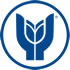 T.C.YAŞAR UNIVERSITY UNIT FOR STUDENTS WITH DISABILITYADAPTATION EVALUATION & SUGGESTIONS FORM                                                                                                          ……/ ….. /20…TO YAŞAR UNIVERSITY RECTORATE,          Taking into consideration the identity information, registered program and current medical report presented in the attachment, I would like to submit an evaluation for an accommodation document to the relevant person in accordance with the following reasons.Reasons for accommodationMedical Determination:Psychological Determination:Suggestions for Accommodation:                                                                                Psychological Counseling and Guidance Unit                                                                            Psychologist Zeynep Melis KÖSEOĞLU SUVEREN